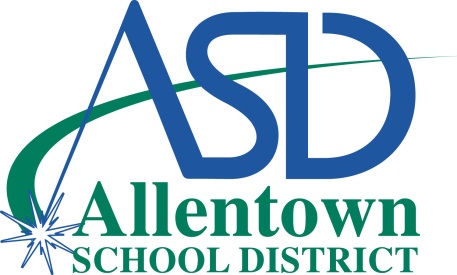 
For Immediate ReleaseContact:  Kimberly Golden Benner – 484-765-4069In Your Schools: April 3 – 14Allentown, PA (March 29, 2017)   The Allentown School District announces the following events taking place in our schools April 3 – 14. The Allentown School Board of Directors upcoming Meeting Schedule (public is invited) is below, and will be held in the Allentown School District Board Room at the District’s Administration Center:Thursday, April 6 at 6:30 p.m.: Education/Finance MeetingsThursday, April 20 at 7:00 p.m.: Regular Board MeetingWilliam Allen High School – April 6, 7, and 8 at 7:00 p.m. and April 9 at 2:00 p.m. presents their spring musical: Bonnie & Clyde. Tickets are Adults, $12; Seniors $10; Students $8. Call 484-765-5001 for ticket information or purchase tickets at www.ticketor.com/wahsboxoffice (processing fees are applied to debit/credit card sales). Performance in the Dr. John McHugh Auditorium at William Allen High School, 106 N 17th Street.April 13, 14 and 17 – Allentown School District Schools and Offices are Closed for the Spring Holiday.High School SchedulesLouis E. Dieruff High Schoolwww.allentownsd.org/drf484-765-5501April 3 – 7 and 10 – 12; 6:30 a.m.: ROTC meets Monday through Friday in Room G-8.April 3 – 7 and 10 – 12; periods 7 and 8: Leader Newspaper meets Monday through Friday in Room E-6.April 3 – 7 and 10 – 12; periods 7 and 8: Ledannus Yearbook meets Monday through Friday in Room A-22.April 3 and 10; 2:50 p.m.: Class of 2018 meets Monday in Room F-1.April 3, 5, 10 and 12; 2:45 p.m. – 4:00 p.m.: Drama Club meets Monday, Wednesday and Friday in Room E-2.April 3 and 10; 2:45 p.m.: Environmental Club meets Monday in Room A-21.April 3 – 6 and 10 – 12; 2:45 p.m. – 5:00 p.m.: Swimming every Monday through Thursday.April 3 – 6 and 10 – 12; 2:45 p.m. – 5:45 p.m.: 21st Century After-School Program meets Monday through Thursday. Focuses on completing homework, improving math and reading skills and includes physical activities. Students are provided a meal.April 3 and 10; 2:45 p.m.: Video Club Meeting Mondays in Room F3.April 3, 5, 7, 10 and 12; 3:15 p.m.: Weightlifting is Monday, Wednesday and Friday in the Weight Room.April 4, 6 and 11; 2:45 p.m.: Chess Club meets Tuesday and Thursday in Room A-7.April 4 and 11; 2:45 p.m.: Class of 2020 meets Tuesday in Guidance.-more-P2-IYS 4/3-14April 4 and 6 – 8 and 11; 2:45 p.m.: Marching Club meets Tuesday, Thursday, Friday and Saturday.April 4 and 11; 2:40 p.m.: Multicultural Leadership meets Tuesday in Room C-5.April 4 and 11; 2:45 p.m.: SADD meets Tuesday in Room B-15.April 4 and 11; 2:50 p.m.: Spirit Club meets Tuesday in Room A-15.April 4, 6 and 11; 3:00 p.m. – 4:00 p.m.: Step Team meets Tuesday and Thursday in Meilinger Café.April 4, 6 and 11; 3:10 p.m. – 5:30 p.m.: Track & Field: Strength & Conditioning Workout Tuesday, Thursday & Friday.April 5 and 12; 2:40 p.m.: Art Club meets Wednesday in Room E-1.April 5 and 12; 3:00 p.m.: Class of 2019 meets Wednesday in Room B-10 and School Store.April 5 and 12; 2:45 p.m.: GSA meets Wednesday in Guidance.April 5 and 12; 2:50 p.m.: Husky Strides Walking/Running Club meets Wednesday in the Lobby.April 5 and 12; 3:00 p.m.: Key Club meets Wednesday in Room A-11.April 5 and 12; 2:45 p.m.: Sew What? Club meets Wednesday in Room D-6.April 5 and 12; 2:45 p.m.: Spanish Honor Society meets Wednesday in Room F-9.April 5 and 12; 2:40 p.m.: Student Forum meets Wednesday in Attendance Office.April 6; 2:40 p.m.; Husky Artchives meets Thursday in Room B-3.April 6; 2:45 p.m.: Stage Crew meets Thursday in the Auditorium.April 6; 2:40 p.m.: Strategic Game Club meets Thursday in Room D-3.April 6; 2:45 p.m.: Student Council meets Thursday in Room D-8. April 7; 3:00 p.m.: Anime Club meets Friday in Room B-10.April 7; 2:50 p.m.: Scholastic Scrimmage meets Friday in Room G-3.April 8; 9:00 a.m. – 2:00 p.m.: Community Clean-Up Day – student groups work together to beautify the school campus.William Allen High Schoolwww.allentownsd.org/aln484-765-5001April 3 and 10; 2:50 p.m.: Anti-Bullying Club meets Monday in Room 3-205.April 3 and 10; 2:45 p.m.: Chess Club meets Monday in Room 3-202.April 3 and 10; 2:45 p.m. – 3:30 p.m.: International Club meets Monday in Room 2-303.April 3 and 10; 2:40 p.m.: SADD Club meets Monday in Room 1-215.April 3 and 10; 2:45 p.m.: WLVT Scholastic Scrimmage meets Monday in Room 1-216.April 3 and 10; 6:00 p.m. – 8:30 p.m.: Chorale meets Monday in Choir Room or Auditorium.-more-P3-IYS 4/3-14April 4 and 11; 2:45 p.m. – 3:45 p.m.: Canaries for Life meets Tuesday in Room 1-213.April 4, 6 and 11; 6:30 p.m. - 8:00 p.m.: English Classes for Adults meets Tuesday and Thursday in the Ninth Grade Center, enter through front doors of NGC. Classes are FREE. To sign up, call 484-765-5244.April 4 and 11; 2:40 p.m.: Gay Straight Alliance meets Tuesday in Room 1-303.April 4 and 11; 3:00 p.m.: Latino Leadership Club meets Tuesdays in Room 8-222.April 4 and 11; 2:50 p.m.: Mu Alpha Theta, Math Honors Society meets Tuesday in Room 4-104.April 4 and 11; 2:50 p.m.: SGA (Student Government Association) meets every Tuesday in Room 1-102.April 4 – 6, 11 and 12; 3:00 p.m. – 5:00 p.m.: Stage & Technical Crew meets Tuesday, Wednesday and Thursday in the Scene Shop or Auditorium.April 4 and 11; 2:45 p.m.: Who’s Got Game? Game Club for board game enthusiast meets Tuesday in Room 8-223.April 5 and 12; 3:10 p.m.: Environmental Club meets Wednesdays in Room 1-313.April 5 and 12; 2:45 p.m. – 4:30 p.m.: National History Day meets Wednesday in Room 8-214.April 5 and 12; 2:45 p.m.: National Honor Society meets Wednesday in Room 1-315.April 6; 2:50 p.m. – 4:00 p.m.: Drama Club meets Thursday in the Black Box or Auditorium.April 6; 2:40 p.m.: Fandoms United meets Thursday in the Main Café.April 6; 2:50 p.m.: Key Club meets Thursdays in Room 1-304.April 6; 3:00 p.m.: Hip Hop Club meets Thursday in Room 2-107.April 6; bus pick-up at 3:30 p.m. Turner Street outside Gym: STRIVE Program at Lehigh University meets most Thursdays. Students return to Allen approximately 7:00 p.m.April 6; 3:00 p.m. – 6:00 p.m.: Teen Healthy Chef meets Thursday in Room 1-221.April 6; 2:45 p.m.: VIM (Volunteers in Motion) meets Thursday in Room 1-003.April 6, 7, and 8 at 7:00 p.m.:  William Allen Theatre presents their spring musical: Bonnie & Clyde. Tickets are Adults, $12; Seniors $10; Students $8. Call 484-765-5001 for ticket information or purchase at: www.ticketor.com/wahsboxoffice (processing fees are applied to debit/credit card sales). Performance in the Dr. John McHugh Auditorium.April 7; 2:45 p.m.: E3 (Electronic Enthusiasts) for students who love electronics and gaming meets Friday in Room 4-203April 7; 2:45 p.m.: JUMP Christian based group meets Friday in Room 8-223. April 9 at 2:00 p.m.:  William Allen Theatre presents their spring musical: Bonnie & Clyde. Tickets are Adults, $12; Seniors $10; Students $8. Call 484-765-5001 for ticket information or purchase tickets at www.ticketor.com/wahsboxoffice (processing fees are applied to debit/credit card sales). Performance in the Dr. John McHugh Auditorium.-more-P4-IYS 4/3-14Middle School ScheduleHarrison-Morton Middle Schoolwww.allentownsd.org/ham484-765-5701April 3 – 6 and 10 – 12; 2:45 p.m. – 4:30 p.m.: Credit Recovery meets Monday through Thursday.April 3 and 10; 2:45 p.m. – 3:15 p.m.: National Junior Honor Society Meeting each Monday.April 3 – 7 and 10 – 12; after school: Play Practice is Monday through Friday.April 3 – 6 and 10 – 12; 2:45 p.m. – 5:45 p.m.: 21st Century After-School Program meets Monday through Thursday. Focuses on completing homework, improving math and reading skills and includes physical activities. Students are provided a meal.April 5 and 12; 2:45 p.m. – 3:30 p.m.: Keystone Prep meets Wednesday.April 5 and 12; 2:45 p.m. – 3:30 p.m.: Student Government Meeting every Wednesday.April 6; 2:45 p.m. – 3:45 p.m.: Math Counts every Thursday.April 6; 2:45 p.m. – 3:30 p.m.: STEM Girls meets Thursday.April 6; 2:45 p.m. – 3:15 p.m.: Yearbook Meetings every Thursday.April 7; 2:45 p.m. – 3:30 p.m.: Geeks United meets every Friday.Francis D. Raub Middle Schoolwww.allentownsd.org/rau484-765-5301April 3 and 10; 2:45 p.m.: Boy Scout Meeting every Monday in Room 119.April 3, 5, 6, 10 and 12; 2:45 p.m.: Cheerleading Practice is Monday, Wednesday and Thursday in the Small Gym.April 3 – 6 and 10 – 12; 2:45 p.m. – 5:45 p.m.: 21st Century After-School Program meets Monday through Thursday in Room 120. Focuses on completing homework, improving math and reading skills and includes physical activities. Students are provided a meal.April 4 and 11; 2:45 p.m.: Big Brothers Big Sisters meets Tuesday in the Cafeteria.April 4 and 11; 2:45 p.m.: Builder’s Club meets Tuesday in Room 215.April 4 and 11; 2:45 p.m.: Heart & Sole meets Tuesdays to prepare for 5K run scheduled for June 3.April 4 and 11; 2:45 p.m.: Phoebe Club meets Tuesday in Room 306.April 5 and 12; 2:45 p.m.: Community Bike Works meets Wednesday in Room 109.April 5 and 12; 2:45 p.m.: SADD meets Wednesday in Room 119.April 6; 2:45 p.m. – 3:45 p.m.: Choir Rehearsal every Thursday in Room 310.April 6; 2:45 p.m.: Craft Club meets Thursday in Room 313.April 6; 2:45 p.m.: Girl Scouts meet Thursday in the Cafeteria.-more-P5-IYS 4/3-14South Mountain Middle Schoolwww.allentownsd.org/smt484-765-4301April 3 and 10; 2:45 p.m. – 5:15 p.m.: El Sistema Cello/Bass Sectional Rehearsals meets Monday.April 3, 5, 10 and 12; 2:45 p.m. – 4:45 p.m.: Step Team meets Monday and Wednesday in Cafeteria A.April 3 – 6 and 10 – 12; 2:45 p.m. – 5:45 p.m.: 21st Century Afterschool Program meets Monday through Thursday. Focuses on completing homework, improving math and reading skills and includes physical activities. Students are provided a meal.April 3, 5, 10 and 12; 2:45 p.m. – 3:30 p.m.: UW Success Mentoring for Grade 8 meets Monday and Wednesday in Room 152.April 4 and 11; 2:45 p.m. – 5:15 p.m.: El Sistema Violin/Viola Sectional Rehearsals meets Tuesday in Room 100.April 4, 6 and 11; 2:45 p.m. – 4:15 p.m.: Heart & Sole (Girls on the Run) meets Tuesday and Thursday.April 4, 6 and 11; 2:45 p.m. – 4:45 p.m.: Lego Club meets Tuesdays and Thursdays in Room 122.April 4 and 11; 2:45 p.m. – 3:30 p.m.: UW Success Mentoring for Grade 6 meets Tuesday in Room 144.April 4, 6 and 11; 2:45 p.m. – 3:30 p.m.: Video Production Crew meets Tuesdays and Thursdays in Room 260.April 5 and 12; 2:45 p.m. – 5:15 p.m.: El Sistema Full Orchestra Sectional Rehearsals meets Wednesday, Room AUD.April 6; 2:45 p.m. – 4:15 p.m.: Community BikeWorks, Earn-A-Bike meets Thursday.April 6; 2:45 p.m. – 4:30 p.m.: El Sistema Choir Rehearsal meets Thursday in Room 100.Trexler Middle Schoolwww.allentownsd.org/trx484-765-4601April 3, 5, 7, 10 and 12; 7:10 a.m.: Band meets Monday, Wednesday and Friday.April 3 – 6 and 10 – 12; 2:45 p.m. – 5:45 p.m.: 21st Century Afterschool Program meets Monday through Thursday. Focuses on completing homework, improving math and reading skills and includes physical activities. Students are provided a meal.April 4 and 11; 7:15 a.m.: Choir Practice meets Tuesday in the Auditorium.April 4, 6, 11 and 6; 7:10 a.m.: Orchestra meets Tuesday and Thursday.April 4; 2:45 p.m. – 4:30 p.m.: Play Rehearsal – Full Cast April 4 and 11; 2:45 p.m. – 3:45 p.m.: Spoken Word Club meets Tuesday in Room 249.April 4 and 11; 2:45 p.m. – 4:30 p.m.: Twist Club meets Tuesday in Room 104.April 5 and 12; 2:45 p.m. – 7:45 p.m.: ASD String Program meets Wednesday in Room 103.April 5, 6 and 12; 2:45 p.m. – 4:15 p.m.: Cheerleading Practice is Wednesday and Thursday in the Cafeteria.April 5 and 12; 2:45 p.m.: Skateboard Club meets Wednesday in Room 245.April 6; 2:45 p.m. – 3:45 p.m.: Choir Rehearsal - Spring Semester at Raub Middle School in Room 310.-more-P6-IYS 4/3-14April 6; 2:45 p.m. – 3:45 p.m.: Math Competition Club meets Thursday in Room 154.April 6; 2:35 p.m. – 3:35 p.m.: Sewing Club meets Thursday in Room 102.April 6; 2:45 p.m. – 3:45 p.m.: Team Smooth Practice meets Thursday in the Cafeteria.Elementary SchoolsCentral Elementary Schoolwww.allentownsd.org/cen484-765-4801April 3 and 10; 3:15 p.m. – 6:00 p.m.: Baum Neighborhood Program meets Monday.April 3, 6 and 10 (last day); 3:15 p.m. – 5:45 p.m.: Beat the Streets Wrestling meets Monday and Thursday.April 3 and 10; 3:15 p.m. – 4:30 p.m.: Daisies and Brownies meet Monday.April 3, 5, 10 and 12; 3:15 p.m. – 5:15 p.m.: Make Your MARK meets Monday and Wednesday in Room 110.April 3, 5, 10 and 12; 3:15 p.m. – 4:30 p.m.: Modern Band meets Monday and Wednesday.April 3, 6 and 10; 3:15 p.m. – 4:30 p.m.: Pre-K Learning Club meets Monday and Thursday.April 3, 5, 10 and 12; 3:15 p.m. – 4:30 p.m.: Yoga for Grades 1 and 2 meets Monday and Wednesday in the Cafeteria.April 4 and 11; 3:15 p.m. – 4:15 p.m.: Boy Scouts meet Tuesdays.April 4, 6 and 11; 3:15 p.m. – 5:30 p.m.: Cooking Matters for Grades 3, 4 and 5 meets Tuesday and Thursday.April 4 and 11; 3:15 p.m. – 5:30 p.m.: Earn a Bike meets Tuesday.April 4, 6 and 11; 3:15 p.m. – 4:45 p.m.: Girls on the RunApril 4 and 11; 3:15 p.m. – 5:30 p.m.: Junior Earn a Bike meets Tuesday.April 4, 6 and 11; 3:15 p.m. – 4:45 p.m.: Make Your MARK meets Tuesday and Thursday in Room 110.April 4, 6 and 11; 3:15 p.m. – 5:00 p.m.: ST Math for Grades 3, 4 and 5 meets Tuesday and Thursday.April 4, 6 and 11; 3:15 p.m. – 4:30 p.m.: Yoga for Grades 3, 4 and 5 meets Tuesday and Thursday in the Cafeteria.April 6; 3:15 p.m. – 4:30 p.m.: Girl Scout Juniors meet Thursday.April 10; during school day: Pictures with the Spring BunnyCleveland Elementary Schoolwww.allentownsd.org/cle484-765-4820April 3, 5, 10 and 12; 3:15 p.m.: Girls on the RunApril 3, 5, 10 and 12; 3:15 p.m. – 5:15 p.m.: Make Your Mark meets Monday and Wednesday.-more-P7-IYS 4/3-14April 3 and 10; 3:15 p.m. –4:45 p.m.: Reading Rocks meets Monday.April 3 and 10; 3:15 p.m. – 4:30 p.m.: Shape It Up meets Monday.April 3 – 6 and 10 – 12; 3:15 p.m. – 6:15 p.m.: 21st Century Afterschool Program meets Monday through Thursday. Focuses on completing homework, improving math and reading skills and includes physical activities. Students are provided a meal.April 4 and 11; 3:15 p.m. – 4:30 p.m.: Boy Scout MeetingApril 6; 3:15 p.m.: Baum School of ArtApril 7; 3:15 p.m.: Muhlenberg Dance Program April 10; morning: PPL Building TourHiram W. Dodd Elementary Schoolwww.allentownsd.org/dod484-765-4501April 3 and 10; 3:15 p.m.: Boy Scouts for Grades 3, 4 and 5.April 3, 6 and 10; 3:15 p.m. – 5:00 p.m.: Girls on the RunApril 4 and 11; 3:15 p.m. – 4:30 p.m.: Boy Scouts for Grade 2.April 4 and 11; 3:15 p.m. – 4:30 p.m.: Girl Scout Meeting April 4, 6 and 11; 3:15 p.m. – 5:00 p.m.: Make Your MARK meets every Tuesday and Thursday.April 4; 3:30 p.m. and 5:00 p.m.: Parent Cyber Safety SessionsApril 5 and 12; 4:00 p.m. – 6:00 p.m.: Baum School of Art ProgramApril 7; 3:15 p.m. – 4:15 p.m.: Muhlenberg College Creative DanceApril 12; 9:05 a.m.: Student of the Month RecognitionJefferson Elementary Schoolwww.allentownsd.org/jef484-765-4421April 3 – 6 and 10 – 12; 3:15 p.m. – 6:15 p.m.: 21st Century Afterschool Program meets Monday through Thursday. Focuses on completing homework, improving math and reading skills and includes physical activities. Students are provided a meal.April 4, 6 and 11; 3:15 p.m. – 5:15 p.m.: Make Your MARK meets Tuesday and Thursday.April and 11; 3:15 p.m. – 4:30 p.m.: Math Buddies meets every Tuesday.April 5 and 12; 3:15 p.m. – 4:45 p.m.: Jefferson Theater Arts meets every Wednesday.April 5, 6 and 12; 3:15 p.m. – 4:30 p.m.: Shape It Up meets every Wednesday and Thursday.April 6; 4:00 p.m. – 7:00 p.m.: Sense of Spring Science Night-more-P8-IYS 4/3-14Lehigh Parkway Elementary Schoolwww.allentownsd.org/lep484-765-4440April 4, 6 and 11; 8:00 a.m. – 8:45 a.m.: Book on a Shelf April 4, 6 and 11; 3:30 p.m. – 5:00 p.m.: Girls on the Run meets Tuesday and Thursday in the Gym/Field.McKinley Elementary Schoolwww.allentownsd.org/mck484-765-5461April 3 and 10; 3:15 p.m. – 4:30 p.m.: Helping Hands meets Monday in Room 101.April 3, 6 and 10; 3:15 p.m. – 4:30 p.m.: Tutoring for Grades 4 and 5 meets Monday and Thursday in Room 102.April 3, 5, 10 and 12; 3:15 p.m. – 4:30 pm..: Yoga meets Monday and Wednesday.April 4 and 11; 3:15 p.m. – 4:45 p.m.: Elite Runners meets Tuesday in CLC.April 4 and 11; 3:15 p.m. – 4:30 p.m.: Modern Band for Grades 3-5 meet Tuesday in Room 102.April 4 and 11; 3:15 p.m. – 5:00 p.m.: Reading Rocks meets Tuesday in the Cafeteria.April 5 and 12; 3:15 p.m. – 4:30 pm..: Boy Scout Meeting every Wednesday.April 5 and 12; 3:15 p.m. – 5:00 p.m.: Girls Rock meets Wednesday in SSOC.April 5 and 12; 3:15 p.m. – 5:30 p.m.: Junior Earn a Bike for Grades 2 and 3 meets Wednesday in the Cafeteria.April 5 and 12; 3:15 p.m. – 5:00 p.m.: R2D2 meets Wednesday in CLC.April 6; 3:15 p.m. – 6:00 p.m.: Baum School of Art for Grades 3, 4 and 5 on Friday go to Baum School.April 6; 3:15 p.m. – 4:30 p.m.: Modern Band for Grades 1 and 2 meet Thursday in Room 102.April 6; 3:15 p.m. – 5:00 p.m.: STEAM for Grades 1, 2 and 3 meets Thursday.Mosser Elementary Schoolwww.allentownsd.org/mos484-765-5880April 3 – 6 and 10 – 12; 3:15 p.m. – 5:00 p.m.: Mosser Village meets Monday and Thursday.April 4, 6 and 11; 3:15 p.m. – 5:00 p.m.: Girls on the Run meets Tuesday and Thursday.April 6; 3:15 p.m. – 4:45 p.m.: Challenge Club meet Thursday.April 6; 3:15 p.m. – 4:45 p.m.: Girl Scouts meet Thursday.April 6; 3:15 p.m. – 4:45 p.m.: Village Partners meet Thursday.April 7; 3:15 p.m. – 4:30 pm.: Boy Scouts meet every Friday.April 11; 9:15 a.m. and 10:30 a.m.: Awards Assemblies-more-P9-IYS 4/3-14Muhlenberg Elementary Schoolwww.allentownsd.org/muh484-765-4860April 3, 5, 8 and 12; 3:15 p.m. – 4:45 p.m.: Girls on the Run meets in Room 303.April 5 and 12; 3:15 p.m.: Baum School of Art meets in Room 101.April 6; 8:00 a.m.: Student Council Meeting in Room 205.April 7; 3:15 p.m. – 4:15 p.m.: Dance Club in Room 108.Ritter Elementary Schoolwww.allentownsd.org/rit484-765-5661April 6; 5:00 p.m. – 7:15 p.m.: PTG Meeting/Parent WorkshopRoosevelt Elementary Schoolwww.allentownsd.org/ros484-765-4461April 3 and 10; 3:30 p.m.: Big Brothers Big Sisters meets Monday.April 3 and 10; 3:30 p.m. – 4:30 p.m.: Dance Club meets Monday.April 3 – 7 and 10 – 12; 3:30 p.m. – 5:30 p.m.: El Sistema meets Monday through Friday.April 3, 5, 10 and 12; 3:30 p.m. – 4:30 p.m.: Make Your Mark meets Monday and Wednesday.April 6; 3:30 p.m. – 4:30 p.m.: Girls Club meets Thursday.April 6; 3:30 p.m. – 4:30 p.m.: Good News Club meets Thursday.April 6; 3:30 p.m. – 4:30 p.m.: Push the Rock meets Thursday.April 6; 3:30 p.m. – 4:30 p.m.: Robotics meets Thursday.April 7; 8:50 a.m. – 9:50 a.m.: Parent Leaders MeetingApril 7; 33:30 p.m. – 4:30 p.m.: Frisbee Friday meets Friday.April 11; 9:30 a.m. – 11:30 a.m.: Community School MeetingSheridan Elementary Schoolwww.allentownsd.org/shr484-765-4881April 3 – 6 and 10 – 12; 3:15 p.m. – 6:15 p.m.: 21st Century Afterschool Program for Grades 3, 4 and 5 meets Monday through Thursday. Focuses on completing homework, improving math and reading skills and includes physical activities. Students are provided a meal.April 4 and 11; 3:15 p.m. – 4:30 p.m.: Boy Scouts meet Tuesday.April 4, 6 and 11; 3:30 p.m.: Make Your Mark meets Tuesday and Thursday.-more-P10-IYS 4/3-14Union Terrace Elementary Schoolwww.allentownsd.org/unt484-765-5481April 4 and 11; 3:15 p.m. – 4:30 p.m.: Cub Scouts meets Tuesday.April 4 and 11; 3:15 p.m. – 4:15 p.m.: K’Nex Kids meets Tuesday.April 4 and 11; 3:15 p.m. – 4:30 p.m.: Math Masters meets Tuesday.April 5 and 12; 3:15 p.m. – 6:00 p.m.: Baum Art School Program on Wednesday. Pick-up at Baum School at 6:00 p.m.Washington Elementary Schoolwww.allentownsd.org/was484-765-4941April 3 – 6 and 10 – 12; 3:15 p.m. – 6:15 p.m.: 21st Century Afterschool Program meets Monday through Thursday. Focuses on completing homework, improving math and reading skills and includes physical activities. Students are provided a meal.About Allentown School DistrictASD serves more than 17,000 students in a network of 22 early childhood, elementary, middle and high schools throughout the City of Allentown, PA. The District is the third largest urban school district out of 500 districts in the Commonwealth. The District’s Mission focuses on providing a safe, rigorous, and engaging educational experience that prepares all students to excel in learning and life to guide ASD students on their individual journey to realize their aspirations whether they be college, career or technical focus. ASD goals are aligned and compatible with the Pathways to Success Framework while providing a balanced education to all students. Allentown School District employs approximately 2,200 teachers, staff and administrators. The District, founded in 1866, serves students from 51 countries speaking 26 languages with nearly 90 percent of households qualifying as low income. ASD is committed to ensuring that all students have equal access to education programs and resources.                                                                                                                       www.allentownsd.org###46.17